La filosofía- Ética y MoralActividad 9-Priorización 5Nombre:Curso: IV medioFecha: _______________/Objetivo: Reflexionar sobre distintos dilemas moralesUnidad 2: La ética permite evaluar y mejorar los supuestos de nuestros actos.Instrucciones: Lea el fragmento seleccionado y responda las preguntas. Fecha de entrega: 13 de octubre 2020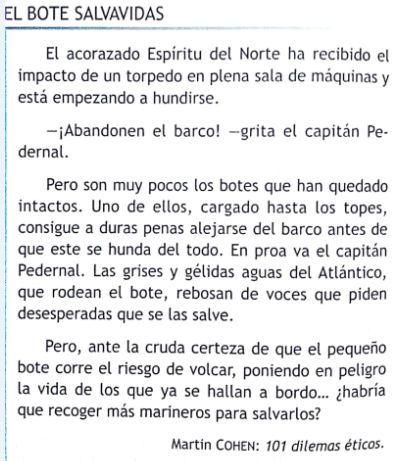 Preguntas1.- ¿Qué crees que deberíamos hacer en una situación como esta?2.- ¿Se trata de un dilema moral o de un problema moral? ¿Por qué?Desarrollo